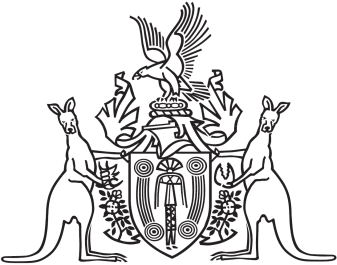 Northern Territory of AustraliaGovernment GazetteISSN-0157-8324No. G45	8 November 2017General informationThe Gazette is published by the Office of the Parliamentary Counsel.The Gazette will be published every Wednesday, with the closing date for notices being the previous Friday at 4.00 pm.Notices not received by the closing time will be held over until the next issue.Notices will not be published unless a Gazette notice request form together with a copy of the signed notice and a clean copy of the notice in Word or PDF is emailed to gazettes@nt.gov.au Notices will be published in the next issue, unless urgent publication is requested.AvailabilityThe Gazette will be available online at 12 Noon on the day of publication at https://nt.gov.au/about-government/gazettesUnauthorised versions of Northern Territory Acts and Subordinate legislation are available online at https://legislation.nt.gov.au/Northern Territory of AustraliaCrown Lands ActNotice of Determination of GrantLease of Crown LandNotice is given, under section 12(6) of the Crown Lands Act, that the Minister for Infrastructure, Planning and Logistics determined under section 12(3) of the Act to grant a lease of Crown land, details of which are specified in the Schedule.Dated 1 November 2017Sharon Lesley JonesA/Director Crown Land EstateDepartment of Infrastructure, Planning and Logistics_________________________________________________________ScheduleDetails of DeterminationAssent to Proposed LawsHis Honour the Administrator assented to the following proposed laws:30 October 2017Youth Justice Legislation Amendment Act 2017 (Act No 19 of 2017)Michael TathamClerk of the Legislative AssemblyDescription of Crown land the subject of the proposed grant:Proposed Lot 7172(A) Town of SandersonPerson to whom proposed grant is to be made:Top End Association for Mental Health Incorporated ABN 16 345 352 064Price:NilProposed Development:Supporting accommodation and facilities for mental health services